FST Advisory Committee Meeting AgendaDate:    07/15/2024                        Attendees: Old BusinessNFA ClassesForcible Entry Trailer/PropHAZMAT RevisionAsset Rotation/LocationSOG Equivalency ReviewNew BusinessConnect August Boise Aug 2ndCerts Update: Testing/ TrainingFEMA NFPA 1400 Class Meridian sometime between October 2024 and August 2025AFG Training Grant ApplicationCouncil Discussion SOG Changes RevisionEquivalency ReviewHazardous Materials Revision Update/ Mission Specific Competencies 6.2, 6.3, 6.4 and 6.6Next Advisory Council Meeting:  September 2, 2024Join Zoom Meeting
https://us02web.zoom.us/j/88035042130?pwd=UEJ5ajZVL2RhQkxrUUJraVFCMzNuZz09Meeting ID: 880 3504 2130
Passcode: 234208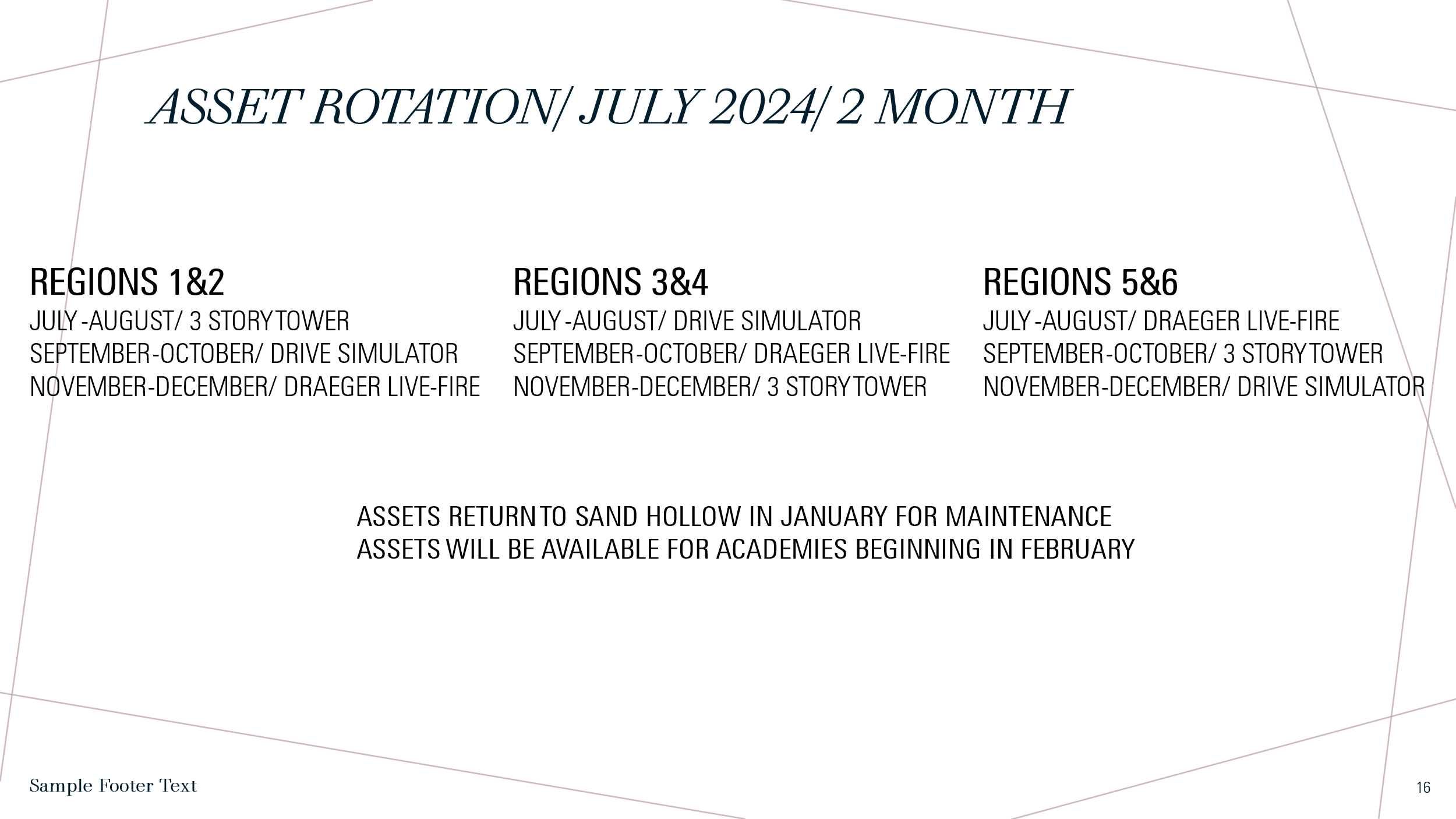 .